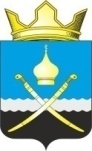 РОССИЙСКАЯ ФЕДЕРАЦИЯРОСТОВСКАЯ ОБЛАСТЬТАЦИНСКИЙ РАЙОНМУНИЦИПАЛЬНОЕ ОБРАЗОВАНИЕ«МИХАЙЛОВСКОЕ СЕЛЬСКОЕ ПОСЕЛЕНИЕ»Собрание депутатов Михайловского сельского поселения___________________________________________________________________Решение11  ноября  2016 г.                                    № 19                              х. МихайловО досрочном прекращении полномочий депутата Собрания депутатов Михайловского сельского поселения четвертого созыва Кугатовой Д.А.В соответствии с пунктом 2 части 10 статьи 40 Федерального закона от           6 октября 2003 года № 131-ФЗ «Об общих принципах организации местного самоуправления в Российской Федерации», подпунктом 2 пункта 13 статьи 32 Устава муниципального образования «Михайловское сельское поселение», на основании личного заявления депутата Кугатовой Д.А., Собрание депутатов Михайловского сельского поселенияРЕШИЛО:Считать полномочия депутата Собрания депутатов Михайловского сельского поселения четвертого созыва Кугатовой Дарьи Алексеевны, избранной по Михайловскому многомандатному избирательному округу, выдвинутой Политической партией СПРАВЕДЛИВАЯ РОССИЯ, досрочно прекращенными с 11 ноября 2016 года.2.	Опубликовать настоящее Решение.Направить настоящее Решение в Территориальную избирательную комиссию Тацинского района Ростовской области.Настоящее Решение вступает в силу со дня его принятия.Контроль за исполнением настоящего Решения возложить на Председателя Собрания депутатов – главу Михайловского сельского поселения А.В. Бондаренко.Председатель Собрания депутатов – глава Михайловского сельского поселения	                            А.В. Бондаренко